         Рассмотрено на заседании  МС                                                                                               Утверждено         Протокол методического совета                                                                                             Директор МКОУ «Тушиловская ООШ»       №  01 от         08.2018г.                                                                                                             ________________/Е.А. Смирнова/                                                                                                                                                           Приказ № _________   от  ___________ПЛАН работы МО учителей начальных классовМКОУ «Тушиловская ООШ»на 2018/2019 учебный год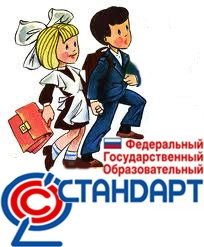 ТемаСодержаниеОтветственныеФорма проведенияЗаседание №1 (август)Заседание №1 (август)Заседание №1 (август)Заседание №1 (август)«Планирование и организация методической работы учителей начальных классов на 2018– 2019 учебный год».1. Анализ работы МО  начальной школы за 2017—2018 учебный год.2. Корректировка и утверждение методической темы и плана работы школьного  методического объединения учителей начальных классов на 2018-2019 учебный год. 3.Обсуждение нормативных, программно – методических документов. Ознакомление с базисным планом. 4.Рассмотрение и рекомендации  по составлению рабочих программ по предметам и внеурочной деятельности (кружковая работа). 5. Рассмотрение и рекомендации по составлению рабочих программ в соответствии с требованиями ФГОС  НОО  (1,2,3,4 кл.)6.Утверждение тем по самообразованию педагогов.7. Выработка единства требований в обучении: соблюдение и выполнение единого орфографического режима; соблюдение норм оценок; дозировка классной и домашней работы,  дифференцированный подход к домашнему заданию; нормирование количества контрольных работ.8. Краткий обзор новинок методической литературы. Учебно- методическое обеспечение на новый учебный год.Текущая   работа с сентября по октябрь1. Утверждение рабочих программ с учетом регионального компонента; качество составления календарно-тематических планов по предметам.2. Основные направления воспитательной работы с детским коллективом. Составление планов воспитательной работы.3. Корректировка планов по самообразованию. 4. Заполнение журналов.5. Утверждение графика контрольных работ на 2018-2019 учебный год.6. Составление  и проведение входных контрольных работ по математике и русскому языку (2 – 4 классы), проверка входной техники чтения (2 – 4 классы).7.Создание  единых правил орфографического режима в нач. школе.8. Проверка тетрадей и дневников учащихся 2 - 4-х классов с цельюсоблюдения единого орфографического режима.9.Определение уровня интеллектуальной и психологической готовности первоклассников к обучению по ФГОС НОО; проведение стартовой диагностики для первоклассников.10.Организация адаптационного периода в 1 классе.11. Составление и утверждение графиков открытых уроков.12. Подведение итогов 1 четверти. Сдача отчетов по результатам I четверти.Внеклассная работаПроведения урока Знаний.Подготовка к празднику «Посвящение в первоклассники».Проведение родительских собраний в классах.Проведение праздника «День учителя».Руководитель МО Зам. директора по УВР Учителя 1-4 классов Зам. директора по УВРУчителя 1-4 классов Руководитель МОЗам. директора по УВРУчителя 1-4кл.Выступление  Изучение и согласование Обмен опытомЗаседание №2 (октябрь)Заседание №2 (октябрь)Заседание №2 (октябрь)Заседание №2 (октябрь)«Адаптация первоклассников к школе»1.Изучение нормативных документов (новый Сан Пин).2. Анализ работы учителей. Итоги мониторинга успешности обучения младших школьников за I четверть.3. Выступление учителя 1 класса по освоению нового ФГОС. Готовность первоклассников к обучению в школе. Результаты адаптации  и входной  диагностики первоклассников.  Обсуждение проблем, путей их решения.4. Подготовка к проведению Декады  в начальной школе.5. Подготовка к внутришкольному туру проведения  олимпиад.6.Выступление по теме самообразования.Текущая   работа с ноября по декабрь1.Проведение открытых уроков в 12. Посещение открытых уроков  в 1-х классах».3. Подготовка к проведению внутришкольных олимпиад по русскому языку и математике во 2-4 классах.4.Взаимопосещение уроков учителей (обмен опытом).5. Взаимопроверка тетрадей по математике, русскому языку; проверка дневников во 2-4 классах.6. Подведение итогов I полугодия.7. Система работы учителей по  темам самообразования.8. Работа с одаренными  и слабоуспевающими детьми.Внеклассная работаПроведение открытых внеклассных мероприятий в Декаду.Мастерская Деда Мороза.Проведение родительский собраний в классах.Новогодние утренники. Зам. директора по УВРЛеонова А.П.Руководитель МОУчителя 2-4 классовУчителя 2-4 классовУчителя 1-4 кл.Выступление,обсуждениеВыступление,обмен мнениямиИзучение и согласованиеОбмен опытомЗаседание № 3(январь)Заседание № 3(январь)Заседание № 3(январь)Заседание № 3(январь)«Современный урок в соответствии с ФГОС НОО - индивидуальная стратегия профессионального роста»1.Итоги успеваемости за 1 полугодие. Анализ итоговых контрольных работ.2.Требования к современному уроку в условиях введения ФГОС нового поколения. Изменения и дополнения   в Примерной образовательной программе НОО ФГОС.3. Технологическая карта урока - как новый вид методической продукции.4.  Результаты взаимопроверки  состояния ведения ученических дневников, тетрадей.5. Подведение итогов Декады начальной школы.6.Выступление  по теме самообразования.Текущая работа с января по март1.Проведение открытых уроков в 4-х классах (русский язык, математика) для учителей начальной школы  и учителей русского языка и математики среднего звена.2. Классно-обобщающий  контроль в  4-х классах, пробный  ВПР.3.Взаимопроверка контрольных тетрадей по русскому языку и математике во 2 – 4 классах. 4.Сдача отчётов по результатам третьей четверти.5.Выполнение государственных программ, норма выполнения контрольных работ, объективность четвертных оценок.  Внеклассная работаПроведение спортивных состязаний ко «Дню защитника  Отечества», праздника в 1 классе «Прощай, Азбука»,  Праздник 8 марта. Зам.директора по УВР Учителя 1-4 классовМагомедова И.В. Учитель 4 кла.Учителя 1-4 кл.Выступление,Обсуждение Обмен мнениями Обмен опытомЗаседание № 4 (март)Заседание № 4 (март)Заседание № 4 (март)Заседание № 4 (март)«Стандарты второго поколения: преемственность и инновационность:  начальная школа и основная школа» 1.Особенности учебной мотивации и эмоциональных переживаний младших школьников в условиях адаптации ко второй ступени обучения.2.Готовность младших школьников к обучению в основной школе.3.Подготовка к Всероссийской проверочной работе за курс начальной школы. 4.Выступление по теме самообразования.Текущая работа с апреля по май1. Проведение административных  итоговых комплексных  контрольных работы по предметам   за год .2. Мониторинг техники чтения.3.Отчет о прохождении программы по предметам.4.Оформление документации.5.Оценка деятельности учителей начальных классов по внедрению ФГОС.6. Рассмотрение и  корректировка  Положения  о рабочей программы на 2019-2020уч. год .7.Рассмотрение  УМК на новый  учебный годГребешкова С.Ю. Учителя 4 класа Зам. директора по УВРУчителя 1-4 классов Зам. директора по УВРУчителя 1-4 классовВыступлениеОбсуждениеОбмен мнениямиОбмен опытомЗаседание № 5 (май)Заседание № 5 (май)Заседание № 5 (май)Заседание № 5 (май)«Результаты деятельности МО начальной школы по совершенствованию образовательного процесса». Планирование работы МО на 2019-2020 учебный год».1.Анализ работы МО учителей начальных классов за 2018-2019 учебный год. 2.Обсуждение плана работы МО на 2019-2020 учебный год. 3. Совместный анализ итоговых комплексных работ  за курс начальной школы.4.Методическая копилка-обзор методических находок учителей. 5. Подведение итогов работы учителей 1- 4-х классов по-новому ФГОС.Руководитель МОЗам.директора по УВРРуководитель МОЗам.директора по УВР